COLEGIO FERNANDO DE ARAGÓN 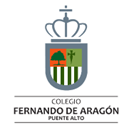 DEPARTAMENTO DE RELIGIÓNCUARTO MEDIOGUÍA N°2 / IV° MEDIOABRIL-2021UNIDAD: EL SER HUMANO, UN SER SOCIAL APUNTE DE APOYO: El ser humano es un ser social por naturaleza.¿A qué se refiere la frase "el hombre es un ser social por naturaleza?"El hombre es un ser social por naturaleza" es una frase del filósofo Aristóteles (384-322, a. de C.) para constatar que nacemos con la característica social y la vamos desarrollando a lo largo de nuestra vida, ya que necesitamos de los otros para sobrevivir.Según Aristóteles se "es" en tanto se "co-es". Esto significa que cada hombre posee una dimensión individual que desarrolla su personalidad o su "ser", y que dicha dimensión está integrada en la dimensión social del hombre, para la convivencia en comunidad desde que nace, resultando en la coexistencia.La dimensión individual del hombre son las cualidades que el hombre posee, reconoce, explora y usa para convivir en comunidad pacíficamente y beneficiarse los unos a los otros. La dimensión individual, donde radica el ser, debe aprender a concordar con la dimensión social para convivir en sociedad. Este aprendizaje se llama proceso de sociabilización.El proceso de sociabilización es el conjunto de aprendizajes que el hombre necesita para relacionarse con autonomía, autorrealización y autorregulación dentro de una sociedad. Por ejemplo, la incorporación de normas de conductas, el lenguaje, la cultura, etc. En suma, aprehendemos elementos para mejorar la capacidad de comunicación y la capacidad de relacionarnos en comunidad.Dice Aristóteles:El ser humano es un ser social por naturaleza, y el insocial por naturaleza y no por azar o es mal humano o más que humano (…). La sociedad es por naturaleza anterior al individuo (…) el que no puede vivir en sociedad, o no necesita nada para su propia suficiencia, no es miembro de la sociedad, sino una bestia o un dios.En función de satisfacer las exigencias físicas y espirituales, el hombre necesita vivir en sociedad ya que el hombre racional e individual no es autosuficiente y requiere de la ayuda y protección de los demás de su especie, formando lo que llamamos comunidades.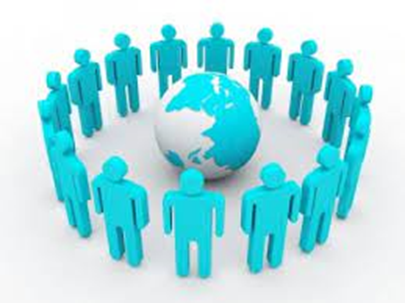 Un hombre aislado no puede desarrollarse como persona y de ahí nuestra tendencia a agruparnos en vez de aislarnos. Un ejemplo es el nacimiento de las redes sociales y su rápida expansión a pesar de que nuestros avances científicos y tecnológicos han hecho que los otros seres humanos sean menos indispensables en nuestra vida. Es por ello que continuamos inventando nuevas formas de comunicarnos y convivir en sociedad.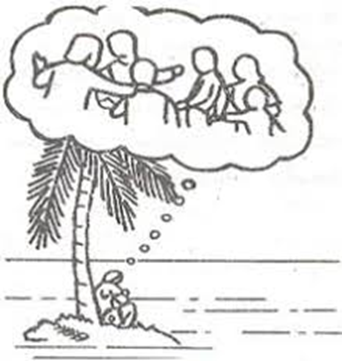 En su obra de filosofía política Política, Aristóteles afirma, entre otras cosas, que el hombre es un ser social y político. La sociabilización es la naturaleza del hombre. Según este filósofo, la familia es la primera comunidad o sociedad formada, que es necesaria para el ser social.Sin embargo, la familia no es suficiente para satisfacer todas las necesidades del ser humano, por lo que este genera naturalmente una sociedad. Para ello, se organizarían aldeas y luego estas constituirían la polis, o ciudad griega de aquel entonces.La organización de la sociedad requiere de la naturaleza política del hombre, y esta organización deriva en el derecho, gracias a la virtud de los ciudadanos y a la práctica de la justicia. El derecho o lo justo como tal sólo tiene sentido para el hombre en sociedad, y dicho derecho asegura la felicidad del mismo.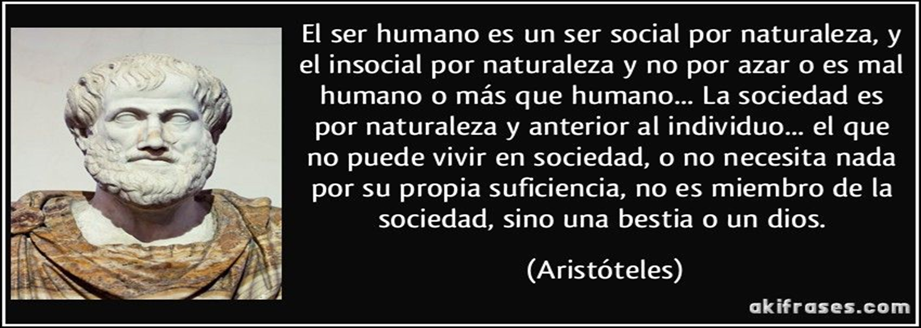 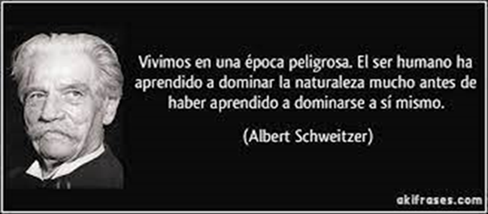 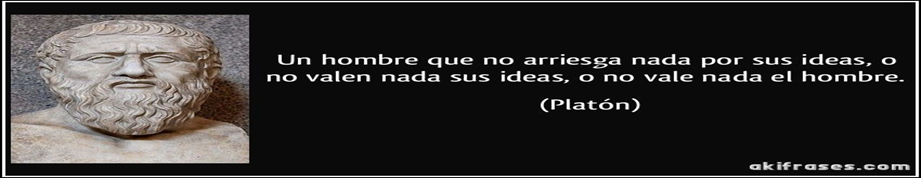 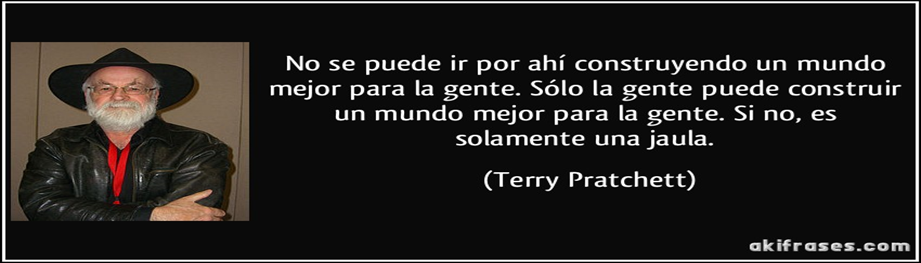 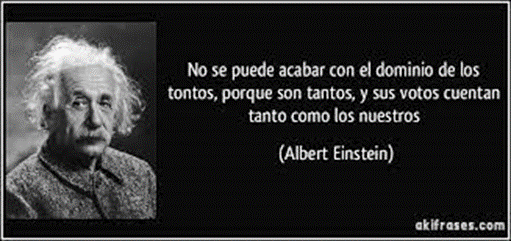 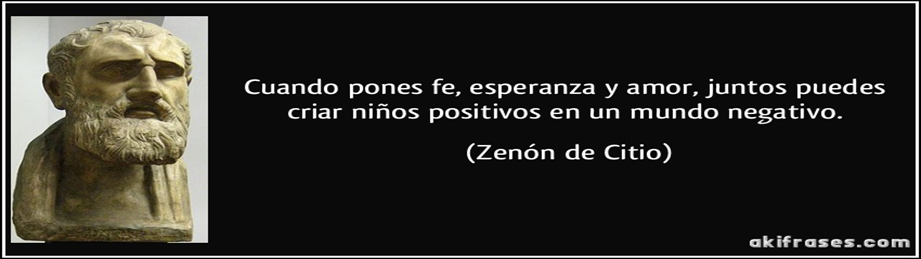 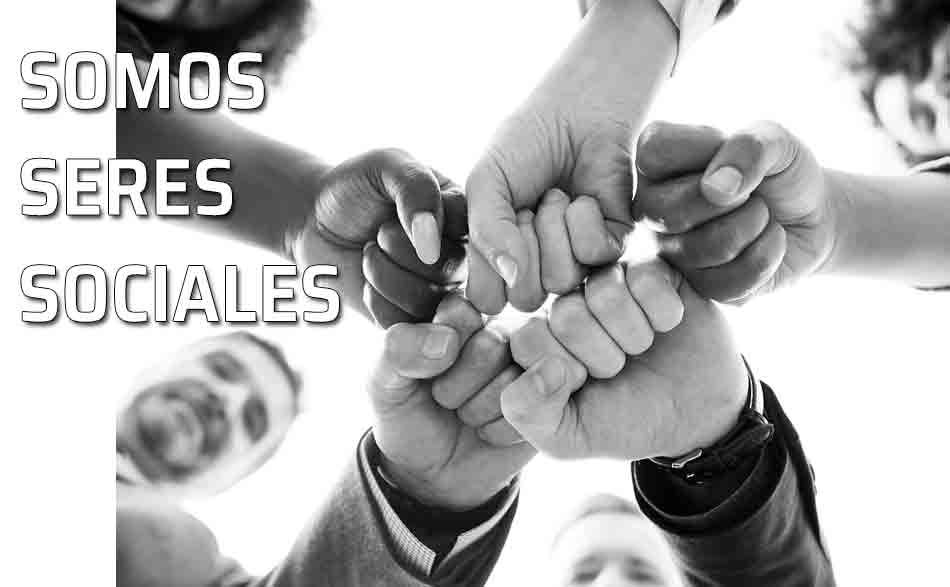 INSTRUCCIONES: Después de leer y reflexionar atentamente el texto de apoyo,   desarrolla la actividad que se presenta a continuación: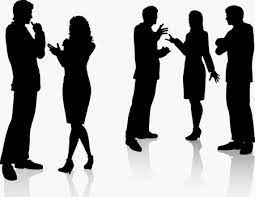 ACTIVIDAD N°I:  Lea atentamente y luego marque con X la alternativa correcta:1.- ¿Por qué el ser humano es un ser social?a)   Porque le favorece vivir aislado de todos.b)   Porque le gusta compartir y pasarlo bien.c)   Porque necesitamos de los otros para sobrevivir  d)   Porque es parte de la sociedade)    Porque vive en compañía de su familia
2.- ¿Qué significa ser un ser social? I     Vivir en comunidad II    Vivir un proceso de socialización permanente III   Vivir aislado sin desarrollarse IV   Sólo compartir con los amigos y el entorno próximo. V    Inventar nuevas formas de comunicarnos y convivir en sociedad
a)  I,II y V      b)  I,III, V      c) II,III,IV y V      d) III, IV Y V       e)  I, IV y V*3.- ¿Qué es un ser social?a)  Que No necesitamos de otros paras sobrevivir  b)  Desde que nace debe vivir en comunidad c)  Desarrollarse en una dimensión integrada a dimensión social d)  El hombre es un ser individual desde su nacimientoe)  Es vivir en familia.4.- Cuándo hablamos del ser individual, nos referimos a:I Las cualidades que el no hombre poseeEs en esta dimensión, donde radica el ser, Aquí aprende a concordar con la dimensión social para vivir en sociedadAdquiere un aprendizaje llamado proceso de coexistencia  Aprende a vivir en comunidad pacíficamente y se beneficia mutuamenteI, II,III IV          b) I,II,III V      c) III, IV, V        d)  II, III, IV, V  e) I, II, IV y V
5.- ¿Cuáles son las características de un ser social?Vivir en comunidad beneficiándose unos con otros Necesita vivir en comunidad ya que el hombre racional e individual no es autosuficienteSe niega a vivir en sociedad y no necesita a otros, es una bestia o un diosEs coexistente y aislado negándose a desarrollarse como personaUn hombre aislado no puede desarrollarse como persona6.- ¿Un hombre aislado no puede desarrollarse como persona?a) Porque debe realizarse y satisfacer las exigencias físicas y espiritualesb) Porque el hombre racional e individual no es autosuficientec) Porque requiere de la ayuda y protección de los demás de su especied) Porque siempre evita formar y vivir en comunidade) b y d corresponden7.- El hombre es un ser social y político porque:La sociabilización es la naturaleza del hombre (Aristóteles)La primera comunidad o sociedad formada es la familiaNacemos con las características sociales, las que van desapareciendo de acuerdo a cada cultura, países y intereses de países con intereses económicosPorque existe aprendizaje para necesariamente relacionarse Porque va formando clanes y los amolda a su conveniencia8.- Cuáles son el beneficio de las dimensiones del ser social :Cada hombre posee una dimensión individual que desarrolla su personalidad o su serBeneficia la dimensión social del hombreAporta desde que nace aprende a convivir en comunidadEn su dimensión social emplea sus cualidades para convivir Todos son aporte y beneficios9.- El proceso de Sociabilización consiste en:Poner en ejercicio un conjunto de aprendizajes que el hombre utiliza para relacionarse con los otrosIncorporar normas de conductaQue estas dimensiones deben concordar entre sí para vivir en sociedadObstruir la capacidad de comunicación y relación con la mala convivencia en comunidadRequerir la ayuda y protección de los demás de su especieI,II, III         B) II,III y IV           c)  I,II,III y V        d)  III, IV y V       e) II,III,IV10.- Cuáles son las consecuencias de vivir aislados?:No puede desarrollarse como persona Perjudica el proceso de aprendizaje, es decir la sociabilizaciónAnula su relación autónoma, su autorrealización y control como personaNo permite que sea miembro de una sociedadTodas las consecuencias son correctas 11.- El pensamiento de Aristóteles refiere al respecto:El hombre es un ser social y políticoLa sociedad es por naturaleza anterior al individuo (…)El que no puede vivir en sociedadNo necesita nada para su propia suficiencia, no es miembro de la sociedadTodas pertenecen a dichos pensamientos de Aristóteles12.-Cuál es el sentido que el hombre viva en comunidadIntercambio de experiencias aporta a las interrelaciones personalesSe logra crear nuevas formas de comunicación y convivir en sociedadProteger y velar por los valores del bien común de la comunidadTiene como objetivo la coexistencia del hombreSon todas correctas13.- Otros filósofos aportaron pensamientos en tema  El ser humano es un ser social importantes como: Albert Einstein:   “Cuando  pones fe, esperanza y amor, juntos puedes criar niños positivos en un mundo negativo” Albert Schweitzer:    “Vivimos en una época peligrosa. El ser humano ha aprendido a dominar la naturaleza mucho antes de haber aprendido a dominarse a sí mismo”  Platón      “El hombre que no arriesga nada por sus ideas, o no valen nada sus ideas, o no vale nada el hombre”Terry Pratchett    “No se puede ir por ahí construyendo un mundo mejor para la gente.  Sólo la gente puede construir un mundo mejor para la gente.  Si no, es solamente una jaula”.El primer pensamiento “Cuando pones fe (…), no corresponde a Albert Einstein, sino a Zenón de Citio14.- Cual es el impacto producido por el avance Tecnológico y científico en la sociedadEstos han hecho que los otros seres humanos sean menos indispensables en nuestras vidasLas redes sociales han aumentado el interés especialmente en los jóvenes Han dejado de lado la ética y la moral prevaleciendo otros interesesSon invasivos, apoderándose de la voluntad de niños y adolescentesCada punto es correcto15.- Uno de los fundamentos de formar una nueva civilización del amorDebería tener como centro el bien común de toda la sociedadUna justa y equitativa repartición de la riquezaNo deberían existir las clases sociales, Donde se aplicarán solo el individualismo y leyes dependiendo de su clase socialSólo la d no corresponde  “Cuando  pones fe, esperanza y amor, juntos puedes criar niños positivos en un mundo negativo”(Zenón de Citio)                       ACTIVIDAD II.- SOPA DE LETRAS: DESCUBRE LOS CONCEPTOS EN LA SIGUIENTE SOPA DE LETRAS, DESTÁCALOS CON UN COLOR DIFERENTE.CONCEPTOSEL SER HUMANO UN SER SOCIAL  - SOCIEDAD                 - DIMENSIÓN INDIVIDUALSOCIAL POR NATURALEZA              - COMUNIDAD            - LA FAMILIAARISTÓTELES                                     - COEXISTENCIA          - ORGANIZACIÓN SOCIALNECESITAMOS DE OTROS               - PERSONALIDAD        - JUSTICIA Y DERECHOSCONVIVENCIA                                   - SOCIABILIZACIÓN     - FELICIDADVIDEOS DE APOYO PARA RESPONDER SUS GUÍAShttps://www.youtube.com/watch?v=-49IQ1rK1lE https://www.youtube.com/watch?v=7b9fjGJel6Y https://www.youtube.com/watch?v=iqQY8fIno70Consultas y dudas contactar a través del correo a sus docentes:Juan Claudio Peralta Munitajuanclaudio.peralta@colegiofernandodearagon.clSandra O. Aguilar Rosas sandra.aguilar@colegiofernandodearagon.clSOAR/jcpm
Nombre del Profesor(a):Juan Claudio Peralta Munitajuanclaudio.peralta@colegiofernandodearagon.clSandra O. Aguilar Rosas sandra.aguilar@colegiofernandodearagon.clAsignatura:RELIGIÓN.Objetivo: Descubrir el rol social del hombre y de la mujer a través de la historia de la humanidad.Objetivo: Descubrir el rol social del hombre y de la mujer a través de la historia de la humanidad.NOMBRE:CURSO    :FECHA     :NOMBRE:CURSO    :FECHA     :ELFOORGANIZACIONSOCIALONAALGORITMOCUIDENSEMUCHOAJIRESILENCIACOLDPLAYATERAULDIMENSIONINDIVIDUALIMONSIALTURAMUSSEDEPECHEMODEXTMCOMBIHUMORISTAFELIZAFURIACUIDATUECORONAVIRUSXERUCFSAIROMEMIQUEDATEENCALSAIAESCORPIOAIAVENTURASVIDAALDURANDUABNATIVIDADIACREYOAQWERTYUIVOBPERSONALIDADUCPOIUYTRLIHUMANLIGUEDEBERZOOLOGICIELTNJOHNIEVAMOREOHEEQUEXZROJASOCIEDADBIENCONXIONCANTICOESPERANZACROSJOINEPCORAZONRACIONALHENUGDISAFIFERAZONSOCIALIONVITORETAORHARRYPOOTTERASIIDILIOTENIDADINUMOCRUCEROVESPERTINORDICOMENTIUAMORESPERANZACORDIALIDADAMORPNODEJESFELIZOARISTOTELESACENICIENTABASILISCOREANORINECESITAMOSDEOTROSUMEROIALCANCAZELARUTANROPLAICOS